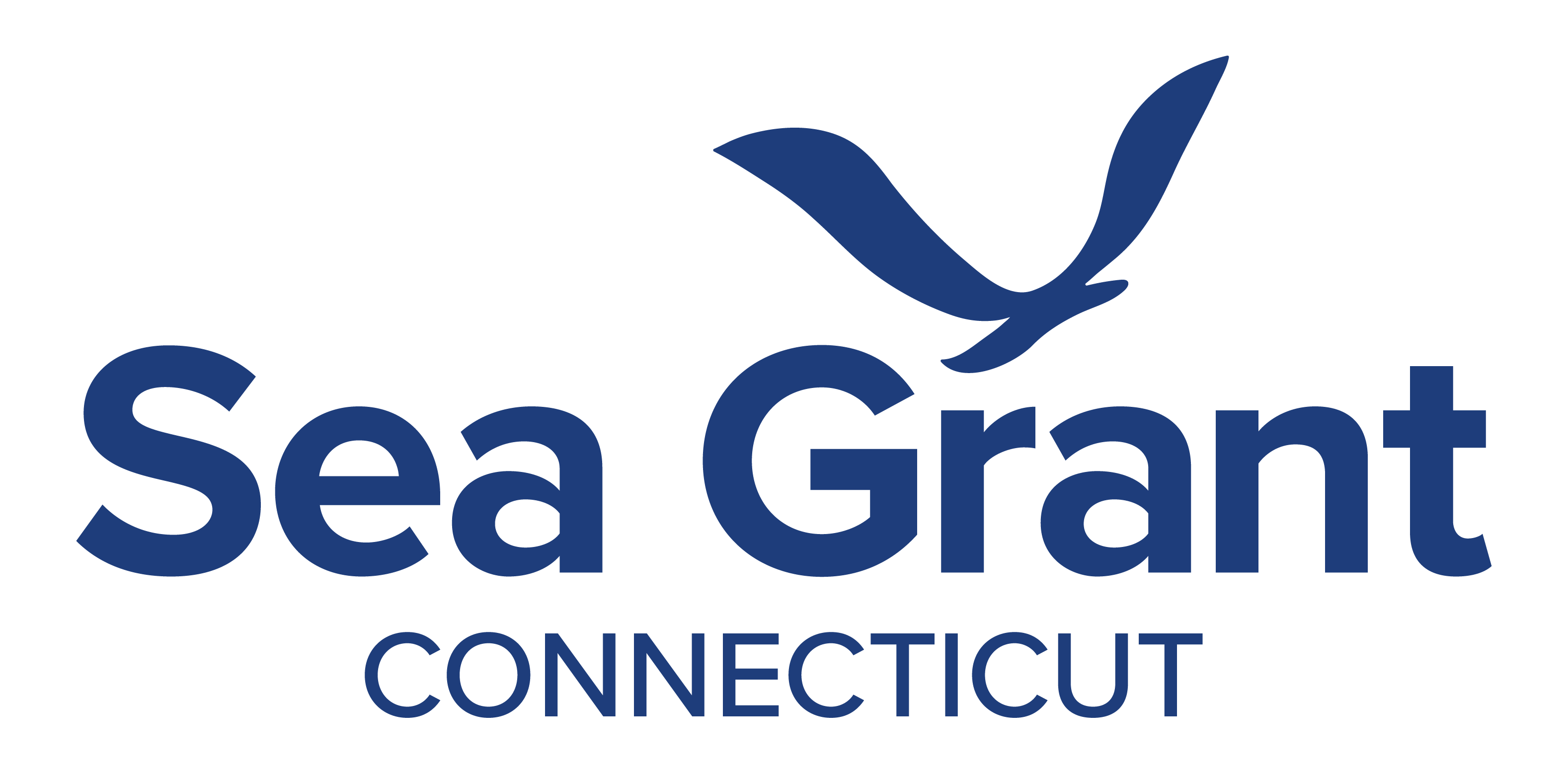 CONNECTICUT SEA GRANT UNDERGRADUATE SUMMER RESEARCH FELLOWSHIPAPPLICATION SUMMARY FORMDate: _____________________________________________________________Student Applicant Name: _____________________________________________Address: ___________________________________________________________Phone:_____________________________________________________________Email: _____________________________________________________________Mentor Name: _____________________________________________Address: ___________________________________________________________Phone:_____________________________________________________________Email: _____________________________________________________________Project Title: ________________________________________________________Briefly summarize your proposed project:_______________________________________________________________________________________________________________________________________________________________________________________________________________________________________________________________________________________________________________________________________________